T r a n s m u t a i o n  

  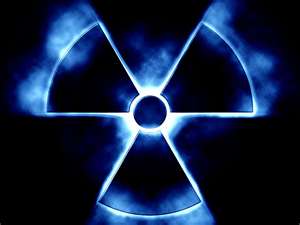 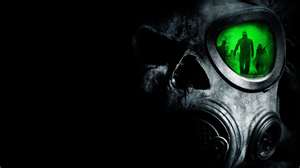 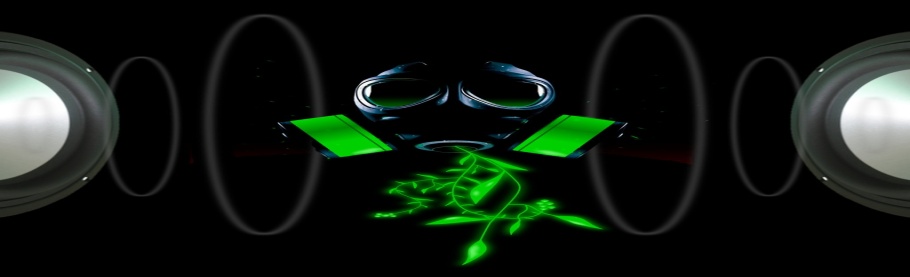 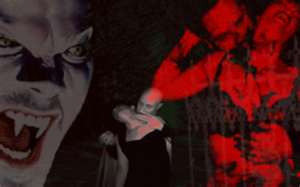 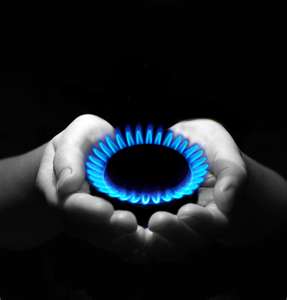 